      ΔΙΑΚΡΑΤΙΚΟ          ΙΑΤΡΙΚΗ ΣΧΟΛΗ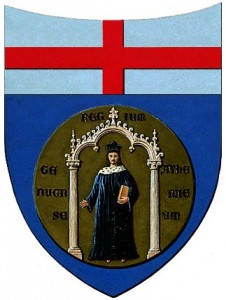 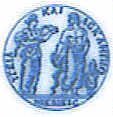                                          ΔΙΑΤΜΗΜΑΤΙΚΟ	          ΠΑΝΕΠΙΣΤΗΜΙΟ ΘΕΣΣΑΛΙΑΣ                                                ΠΡΟΓΡΑΜΜΑ	          σε συνεργασία με το                                        ΜΕΤΑΠΤΥΧΙΑΚΩΝ 	          UNIVERSITÀ DEGLI STUDI                                                       ΣΠΟΥΔΩΝ 	          DI GENOVAΠΡΟΚΗΡΥΞΗ – ΑΝΑΚΟΙΝΩΣΗΔΙΑΚΡΑΤΙΚΟΥ ΔΙΑΤΜΗΜΑΤΙΚΟΥ ΠΡΟΓΡΑΜΜΑΤΟΣΜΕΤΑΠΤΥΧΙΑΚΩΝ ΣΠΟΥΔΩΝ«Advanced Ultrasonic Functional Imaging and Research for Prevention and Diagnosis of Vascular Diseases»«Υπερηχογραφική λειτουργική απεικόνιση για την πρόληψη και διάγνωση των αγγειακών παθήσεων»Το Τμήμα Ιατρικής της Σχολής Επιστημών Υγείας του Πανεπιστημίου Θεσσαλίας σε συνεργασία με το Τμήμα Ιατρικής του Università degli Studi di Genova Ιταλίας, ανακοινώνει την έναρξη υποβολής αιτήσεων για το ακαδημαϊκό έτος 2016-2017 του Διακρατικού Διατμηματικού Προγράμματος Μεταπτυχιακών Σπουδών (ΠΜΣ) με τίτλο: «Υπερηχογραφική λειτουργική απεικόνιση για την πρόληψη και διάγνωση των αγγειακών παθήσεων – Advanced ultrasonic functional imaging and research for prevention and diagnosis of vascular diseases», το οποίο οδηγεί στην απονομή αντίστοιχου Μεταπτυχιακού Διπλώματος Ειδίκευσης (ΜΔΕ) και διέπεται από τον Κανονισμό Μεταπτυχιακών Σπουδών και το Ειδικό Πρωτόκολλο Συνεργασίας (ΦΕΚ 441/24-03-2015 τ.β’ & ΦΕΚ 2848/24-12-2015 τ.β’). Το Διακρατικό Διατμηματικό Πρόγραμμα Μεταπτυχιακών Σπουδών (ΔΔΠΜΣ) έχει ως αποστολή να καλλιεργεί και να προάγει με την ακαδημαϊκή και εφαρμοσμένη διδασκαλία και έρευνα την υψηλού επιπέδου εκπαίδευση ερευνητών και επαγγελματιών υγείας στον προληπτικό έλεγχο, την διάγνωση και λειτουργική διερεύνηση των αγγειακών παθήσεων και την μετ-επεμβατική παρακολούθηση. Επίσης, παρέχει στους Διπλωματούχους του τα απαραίτητα εφόδια που θα τους εξασφαλίσουν την άρτια κατάρτισή τους για την ακαδημαϊκή, επιστημονική και ερευνητική τους σταδιοδρομία στο χώρο της Ενωμένης Ευρώπης.Στο ΔΔΠΜΣ γίνονται δεκτοί Πτυχιούχοι των Τμημάτων Ιατρικής και άλλων συναφούς γνωστικού αντικειμένου τμημάτων Πανεπιστημίων και Τ.Ε.Ι. της ημεδαπής και ομοταγών αναγνωρισμένων ιδρυμάτων της αλλοδαπής όπως Ιατροί των ειδικοτήτων: Αγγειοχειρουργικής, Καρδιολογίας, Ακτινολογίας, Καρδιοχειρουργικής, Γενικής Χειρουργικής, Νευρολογίας, Παθολογίας, Γενικής Ιατρικής καθώς και Τεχνολόγων Ακτινολογικού του ΤΕΙ και Νοσηλευτικής ΑΕΙ & ΤΕΙ.Η χρονική διάρκεια σπουδών για την απονομή του Μεταπτυχιακού Διπλώματος Ειδίκευσης (ΜΔΕ) ορίζεται σε δύο (2) εξάμηνα, με έναρξη το Σεπτέμβριο 2016. Τα δίδακτρα του ΠΜΣ ανέρχονται σε 1.500 ευρώ ανά εξάμηνο.Υποτροφία για εκπόνηση Διδακτορικής Διατριβής στο Τμήμα Ιατρικής του Πανεπιστημίου Θεσσαλίας, ή στο Τμήμα Ιατρικής του Πανεπιστημίου της Γένοβας, δίδεται σε έναν εκ των αριστευσάντων φοιτητών με κριτήριο τη βαθμολογία του και που θα ολοκληρώσει τις σπουδές το ίδιο ακαδημαϊκό έτος και θα πιστοποιείται από την τριμελή επιτροπή. Το ποσό της υποτροφίας ανέρχεται στα 2.000€. Για την απόκτηση του Μεταπτυχιακού Διπλώματος οι φοιτητές/τριες οφείλουν να συγκεντρώσουν 60 Πιστωτικές Μονάδες (ECTS) συνολικά, από την παρακολούθηση και εξέταση καθώς και από την εκπόνηση μεταπτυχιακής διπλωματικής εργασίας. Οι φοιτητές/τριες οφείλουν να παρακολουθήσουν την ημέρα εισαγωγής στο ΔΔΠΜΣ, τις επτά (7) υποχρεωτικές ενότητες και μία (1) ενότητα επιλογής των προσφερομένων μαθημάτων. Τα μαθήματα του ΔΔΠΜΣ πραγματοποιούνται μία (1) φορά το μήνα Παρασκευή απόγευμα και Σάββατο, στην εθνική γλώσσα του Πανεπιστημίου εγγραφής ή στην αγγλική. Επίσης η μεταπτυχιακή διπλωματική εργασία συγγράφεται στην εθνική γλώσσα του Πανεπιστημίου εγγραφής ή στην αγγλική. Η επιλογή των φοιτητών στο ΠΜΣ γίνεται κατόπιν αξιολόγησης των παρακάτω δικαιολογητικών:Αίτηση Συμμετοχής (στην ιστοσελίδα του ΔΔΠΜΣ)Αναλυτικό βιογραφικό σημείωμα (σύμφωνα με υπόδειγμα που θα βρείτε στην ιστοσελίδα του ΔΔΠΜΣ) Αντίγραφο πτυχίου ή βεβαίωση ότι ο υποψήφιος εκπλήρωσε τις εκπαιδευτικές του υποχρεώσεις. Στις περιπτώσεις πτυχιούχων πανεπιστημίων της αλλοδαπής συνυποβάλλεται πιστοποιητικό αναγνώρισης από ΔΟΑΤΑΠΑντίγραφο Αναλυτικής Βαθμολογίας Επιστημονικές δημοσιεύσεις, διακρίσεις, και αποδεικτικά ερευνητικής δραστηριότητας (εάν υπάρχουν)Αποδεικτικά επαγγελματικής εμπειρίας (εάν υπάρχουν)Δύο συστατικές επιστολέςΦωτοτυπία δύο όψεων της αστυνομικής ταυτότηταςΑποδεικτικό γνώσης ξένων γλωσσών επίσημα μεταφρασμένο Δύο φωτογραφίες ταυτότητας ή μία ηλεκτρονική φωτογραφία* Σημειώστε ότι θα χρειαστεί να προσκομίσετε τα πρωτότυπα εντός μίας (1) εβδομάδας εάν ζητηθούνΑΙΤΗΣΕΙΣ ΜΕ ΕΛΛΙΠΗ ΣΤΟΙΧΕΙΑ ΔΕ ΘΑ ΓΙΝΟΝΤΑΙ ΔΕΚΤΕΣΠροθεσμία Υποβολής Αιτήσεων: 15 Ιουλίου 2016 (ηλεκτρονικά ή με σφραγίδα ταχυδρομείου ή απόδειξη courier)Ανακοίνωση αποτελεσμάτων: 20 Ιουλίου 2016Για περισσότερες πληροφορίες, οι ενδιαφερόμενοι καλούνται να ανατρέξουν στην ιστοσελίδα: www.med.uth.gr/pms.vasc.ultrasound ή να απευθυνθούν στη Γραμματεία: Τηλ: 241 350 1739 (Δευτέρα - Παρασκευή, 10:00-14:00)Fax: 241 350 1739e-mail: msc.vasc.ultrasound@gmail.com Διεύθυνση: Γραμματεία ΔΔΠΜΣΑγγειοχειρουργική ΚλινικήΑ’ πτέρυγα, 3ος όροφοςΠ.Γ.Ν. ΛάρισαςΜεζούρλο, 41110, ΛάρισαΑθανάσιος Γιαννούκας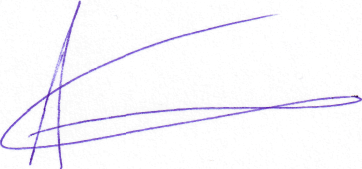 ΚαθηγητήςΕπιστημονικός Υπεύθυνος του Διακρατικού Διατμηματικού Προγράμματος Μεταπτυχιακών Σπουδών